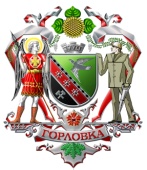 РАСПОРЯЖЕНИЕглавы администрации05   апреля   2016 г.						                      № 230-рг. ГорловкаО внесении изменений в распоряжениеглавы администрации города Горловка от 09 марта 2016 г. № 158-р Руководствуясь пунктами 2.4., 3.6., 4.1. Положения об администрации города Горловка 1. Вывести из состава комиссии Джеломанову Ирину Михайловну, заместителя главы администрации города Горловка.2. Ввести в состав комиссии Панфилову Евгению Павловну, заместителя главы администрации города Горловка, председателем комиссии.И.о. главы администрации								С.Ф. КИМАДМИНИСТРАЦИЯ ГОРОДА ГОРЛОВКА